I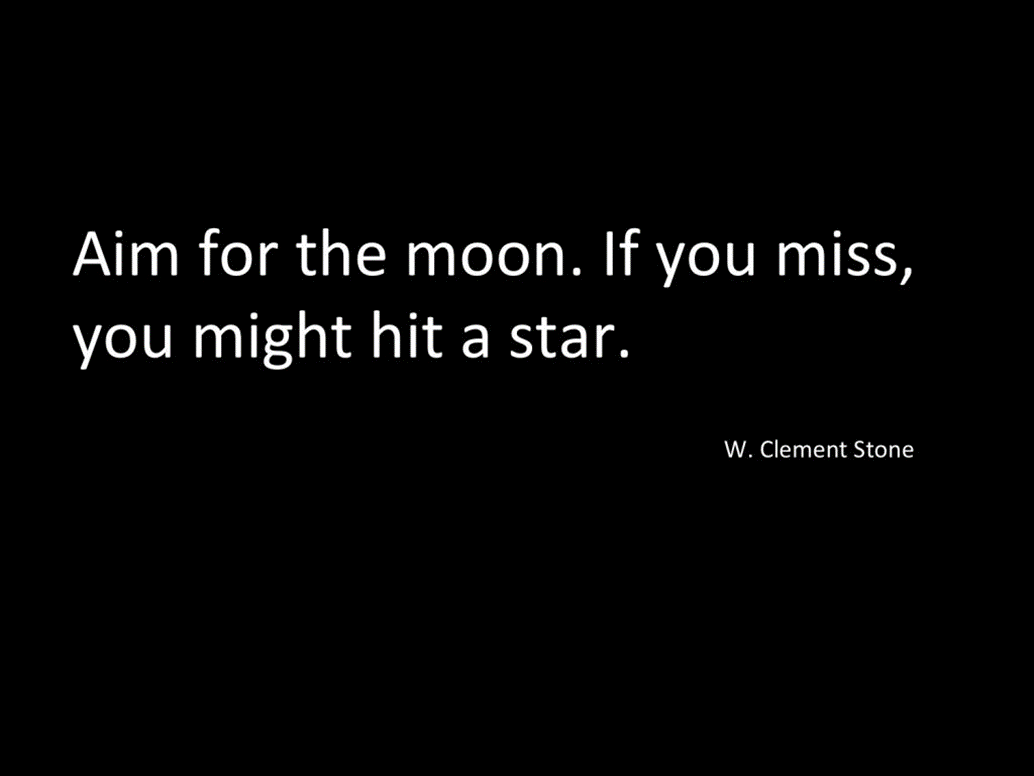 The Research Talent Program.OsloMet- storbyuniversitetet.INTERVJU-SKJEMA For: 	Deltager i forskertalentprogram 2019/2020 OsloMet-storbyuniversitetOppgave:Du bes gjennomføre innen 28.8.-19: 	Inntil 6 intervjuer basert på spørsmålene nedenfor (tilføy gjerne egne spørsmål du har)Intervju-objekter:	Kollegaer og gjerne leder som har erfaring med å jobbe med deg. Gjerne 1 fra privatlivet ditt i tillegg.	Besvar også spørsmålene selv!Gjennomføring av intervjuet:Person jeg intervjuet/stilling:	……………………………………………………………….Dato for gjennomføring av intervjuet, eventuelt besvart pr. mail(anbefales sterkt å gjennomføre intervjuene personlig)-	……………………………………………………………………..Husk: 	Du stiller disse åpne spørsmålene med intensjon om å innhente «data» om deg selv-slik den du intervjuer opplever det. Ikke gå inn i en diskusjon med den du intervjuer-innta intervjuer-rollen! Si gjerne innledningsvis at du innhenter data om deg som du vil benytte videre i forskertalent-programmet, og dette vil bidra til din videre utvikling. Be intervju-objektene på bakgrunn av dette om å være ærlige!Spørsmål til intervju-objektet:Når leverer jeg på mitt absolutt beste? (Vær vennlig å gi konkrete eksempler)Hvilke er mine sterkeste personlige egenskaper? (hvis mulig, i stikkord)I hvilke situasjoner «overbruker» jeg mine sterkeste personlige kvaliteter (og som kan forårsake frustrasjon hos andre)?Hvilke andre ting er det jeg gjør eller holdninger jeg viser som kan forårsake frustrasjon hos andre?Hva er det du oppfatter at jeg tror sterkt på? (drivkrefter, verdier….)Hva er det du setter aller mest pris på ved meg?På hvilke områder bør jeg fokusere min fremtidige utvikling som forsker?Er det noe du vil tilføye?Spørsmål?Kontakt Margrethe Waage, Programansvarlig OsloMet-akademiet